В соответствии с Законом Удмуртской Республики  от 24.04.2023 № 42-РЗ "О внесении изменений в Закон Удмуртской Республики «Об установлении административной ответственности за отдельные виды правонарушений», руководствуясь  Уставом муниципального образования «Муниципальный округ Можгинский район Удмуртской Республики,                                                  СОВЕТ ДЕПУТАТОВ  РЕШИЛ:          1. Внести в Правила благоустройства муниципального образования «Муниципальный округ Можгинский район Удмуртской Республики», утвержденный решением Совета депутатов  муниципального образования «Муниципальный округ Можгинский район Удмуртской Республики от 12 октября 2022 года № 9.7  следующее изменение:          - в седьмом абзаце раздела 14 слова «Об установлении административной ответственности за отдельные виды правонарушений» заменить словами «Об административных нарушениях».2. Настоящее решение вступает в силу с 1 июля 2023 года. 3. Опубликовать настоящее решение в информационно – телекоммуникационной сети «Интернет», на официальном сайте муниципального образования «Муниципальный округ Можгинский район Удмуртской Республики» и в Собрании муниципальных правовых актов муниципального образования «Муниципальный округ Можгинский район Удмуртской Республики».Председатель Совета депутатов муниципального образования      		                             «Муниципальный округ Можгинский районУдмуртской Республики»                                                                                    Г.П. Королькова Глава муниципального образования «Муниципальный округ Можгинский районУдмуртской Республики»                                                                                    А.Г. Васильев         г. Можга«___» июня 2023 года         № ____ПОЯСНИТЕЛЬНАЯ ЗАПИСКАк проекту решения «О внесении изменений в Правила благоустройства муниципального образования «Муниципальный округ Можгинский район Удмуртской Республики»,  утвержденный решением Совета депутатов  муниципального образования «Муниципальный округ Можгинский район Удмуртской Республики»  от 12 октября 2022 года № 9.7           Данный проект решения разработан в соответствии с Законом Удмуртской Республики от 24.04.2023 N 42-РЗ "О внесении изменений в Закон Удмуртской Республики "Об установлении административной ответственности за отдельные виды правонарушений" и отдельные законы Удмуртской Республики".          Согласно данного Закона Удмуртской Республики с 1 июля 2023 года изменяется наименование Закона Удмуртской Республики от 13.10.2011 № 57-РЗ «Об установлении административной ответственности за отдельные виды правонарушений»  на наименование  "Об административных правонарушениях".Сравнительный анализ по внесению изменений проекту решения «О внесении изменений в Правила благоустройства муниципального образования «Муниципальный округ Можгинский район Удмуртской Республики»,  утвержденный решением Совета депутатов  муниципального образования «Муниципальный округ Можгинский район Удмуртской Республики» от 12 октября 2022 года № 9.7СОВЕТ  ДЕПУТАТОВМУНИЦИПАЛЬНОГО ОБРАЗОВАНИЯ«МУНИЦИПАЛЬНЫЙ ОКРУГ МОЖГИНСКИЙ РАЙОН УДМУРТСКОЙ РЕСПУБЛИКИ»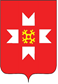 «УДМУРТ ЭЛЬКУНЫСЬ МОЖГА  ЁРОС МУНИЦИПАЛ ОКРУГ» МУНИЦИПАЛ КЫЛДЫТЭТЫСЬДЕПУТАТЪЕСЛЭН КЕНЕШСЫ      О внесении изменений в Правила благоустройства муниципального образования «Муниципальный округ Можгинский район Удмуртской Республики»,  утвержденный решением Совета депутатов  муниципального образования «Муниципальный округ Можгинский район Удмуртской Республики» от 12 октября 2022 года № 9.7      О внесении изменений в Правила благоустройства муниципального образования «Муниципальный округ Можгинский район Удмуртской Республики»,  утвержденный решением Совета депутатов  муниципального образования «Муниципальный округ Можгинский район Удмуртской Республики» от 12 октября 2022 года № 9.7      О внесении изменений в Правила благоустройства муниципального образования «Муниципальный округ Можгинский район Удмуртской Республики»,  утвержденный решением Совета депутатов  муниципального образования «Муниципальный округ Можгинский район Удмуртской Республики» от 12 октября 2022 года № 9.7Проект вносит:Заместитель главы Администрации районапо территориальному развитию                                                                          Н. С. КокареваСогласовано:Глава муниципального образованияМуниципальный округ «Можгинский районУдмуртской Республики»А.Г. Васильев Председатель Совета депутатовмуниципального образования      		                             «Муниципальный округ Можгинский районУдмуртской Республики»      Г.П. КорольковаНачальник отдела организационной и правовой работы – юрисконсульт                                            В.Е. Алексеева Действующая редакцияПредлагаемая редакцияАбзац 7 раздела 14Нарушение настоящих Правил влечет ответственность в соответствии с Законом Удмуртской Республики от 13.10.2011 № 57-РЗ «Об установлении административной ответственности за отдельные виды правонарушений», если иная ответственность не установлена законодательством Российской Федерации.Нарушение настоящих Правил влечет ответственность в соответствии с Законом Удмуртской Республики от 13.10.2011 № 57-РЗ «Об административных нарушениях», если иная ответственность не установлена законодательством Российской Федерации.